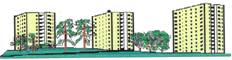 Ordningsregler vid hyrning av gästrummet, Gäller fr.o.m. januari 2023Kostnaden för bostadsrättsinnehavare att disponera lokalerna är 200 kr/bokning, debiteras genom HSB kvartalsvis. För helt dygn 12.00 till 12.00. Max 7 dygn/månad.Eventuellt uppkomna skador skall ersättas.Lokalen skall lämnas väl städad, se nogsamt till att alla sopor är borttagna.I och utanför lokalen anpassas ljudnivån så att kringboende inte störs. Tänk på detta speciellt när ni och era gäster lämnar lokalen. Rökning i lokalerna är förbjuden. Husdjur i gästlägenheten är inte tillåtet.Om problem uppstår ring i första hand din värd dvs. lägenhetsinnehavaren som gjort bokningen, sen styrelseledamot Peter Olmats 070-688 61 79. Endast i nödfall Securitas Jourmontör pga. den höga kostnaden. 08-65777 22
​